Сценарный план урока по  русскому 3классе по теме «Правописание парных согласных»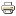 Цель: формировать умение проверять парный согласный в корне и в конце слова.Задачи:Содействовать воспитанию интереса к предмету, бережного и экологически грамотного отношения к природе.Способствовать развитию познавательного интереса учащихся,          орфографической зоркости, внимания, фонематического слуха, терминологической речи, умения анализировать и сравнивать группы предметов.3.     Создавать условия для закрепления знаний по теме «Парные согласные в корне и в середине слова», формирования навыков правописания парных согласных; навыков грамматических разборов и каллиграфического письма.Оборудование: таблицы для минутки чистописания и словарной работы;                                         ХОД УРОКА.1.Орг.момент.Какие ассоциации вызывают у вас эти слова ?1ряд – Родина;2ряд – природа.Учащиеся говорят ответ и садятся на места. Какие чувства и эмоции возникают у вас, когда вы слышите и произносите эти слова? Сохраняйте их на протяжении урока и чувствуйте себя комфортно и уверенно.Готовясь к уроку я прочла вот такое высказывание великой русской актрисы Фаины Раневской «Орфографические ошибки в письме – как клоп на белой блузке.»                                                                                       (Ф.Раневская)Объясните, как вы понимаете её слова.На доске записаны слова        Что?                                               Где?                                                Как?Как вы думаете, зачем я предложила на урок эти слова. В течении урока мы должны будем ответить на эти вопросы и выстроить некое правило. Это будет своеобразный план на урок.2.Постановка темы .Посмотрите на таблицу. Как вы думаете, о  чем мы будем с вами сегодня говорить?Формулировка учащимися темы урока.Сегодня на уроке мы будем не только учиться правильно писать слова с парными  согласными в корне и в конце слова, но и повторять ранее изученные темы. Для этого вам надо быть внимательными, правильно отвечать на вопросы и уметь слушать своих товарищей.3. Минутка чистописанияБукву, которую будем писать, определите, проанализировав ряд букв:Дайте характеристику звуку К. (Он согласный, парный глухой, имеет пару по твердости, мягкости, на письме обозначается буквой Ка)Кк   Ккк  Кк  Продолжите указанную последовательность до конца строки.Скажите, о чем это стихотворение и вы узнаете слова , которые мы будем писать:Даль степей сквозная,Лесов размах орлиный –                                                  Сторона родная,Край наш соловьиный!Курский крайОбъясните написание слов, запишите их до конца строки.4.     Актуализация знаний.1. Повторение ранее изученных правил.Дидактическая игра «Терминологический бой» (работа в парах):-         безударный гласный в корне слова;-         корень;-         приставка;-         суффикс;         - окончание.Учитель называет правило, а учащиеся говорят его друг другу.Работа по теме урока.1.     Упражнение в нахождении слов с парным согласным в корне и в конце слова и в распределении их по группам. (в группах)Распределите слова в 2 столбика:Берёзка, утюг, гараж, дорожка, сугроб, холод, погодка, коровкаСделайте разбор слов по составу(1 столбик).2 ст.Вопросы для обсуждения:Что общего у слов 1-го столбика? У 2 столбикаГде в слове может находится парный согласный, который надо проверять?Как будем проверять?Сверимся с учебником, дети читают правило 2. Работа с деформированным предложением.Что записано на карточках?области       вырубка      в   лесов      Курской   запрещенаМожно ли это считать предложением? Почему?Составьте из данных слов предложение и запишите его каллиграфическим почерком.Прочитайте его с вопросительной интонацией, с утвердительной интонацией. Что изменится в записи предложения?В Курской области вырубка  лесов запрещена! Назовите орфограммы и объясните их написание.Считаете ли вы правильным это утверждение? Почему?Физминутка для глаз и мышц шеи «Найди спрятанный предмет ».согласный, который надо проверять?2.     Упражнение в подборе проверочных слов.Назовите слово противоположное по смыслу к слову ВЫРУБКА.Вырубка – посадка.Назовите орфограммы.Подберите однокоренные слова к данным словам.Как проверить парный согласный в корне слова?Вырубка -Посадка –Какие из однокоренных слов будут проверочными? Подчеркните их.Подвижная физминутка. «Прогулка по лесу»Рассказ учителя о нахождении сосновых лесов на территории нашего края, Леса занимают небольшую часть Курской области. Сосновые леса встречаются крайне редко и чаще всего они высажены человеком. В этих лесах можно трехцветные фиалки, заячью капусту, множество лишайников. Сосновые леса славятся большим количеством маслят.Осиновые леса также редки в Курской области. Они сменяют вырубленные виды деревьев. Чаще всего в этих лесах вырастают и дубы, ясени, клены, вязи, которые постепенно превращают осиновый лес в дубраву.4.Работа с текстом. Упражнение в нахождении и в написании слов с парными согласными в корне и в середине слова. Выборочное письмо. Дидактическая игра «Посади дерево»(у детей на столах тексты, у доску – шаблоны деревьев).- Перед вами текст. Чем больше найдете слов с парными согласными , которые надо проверять, тем больше деревьев сможем посадить(крепят шаблоны деревьев на карту).     Лес – это город с тысячами жителей. Вот сосны стоят в игольчатых шапках. Лисёнок робко шагает по мягкой травке. Ягодки рябины украшают лесную красавицу. Лес – это чудо природы!- Найдите в тексте и спишите восклицательное предложение.5.Итоговый фронтальный опрос. Графический диктант по карточкам(2 мин). Взаимопроверка по ключу.Холо.  ,   пиро.  ,   зага.ка,    подру.ка,    заря.ка,   ры.ка,   сугро. ,  оши.каПроверка:Д, г, д, ж, д, б, б, б.6.     Итог урока.Орфографические ошибки в письме – как клоп на белой блузке. (Ф.Раневская)Над какой орфограммой работали?Какие разборы повторили?Что нового узнали о природе родного края?7.     Рефлексия. Домашнее задание (дифференцированное).Возьмите с конверта задание, которое вызвало у вас на уроке затруднение.